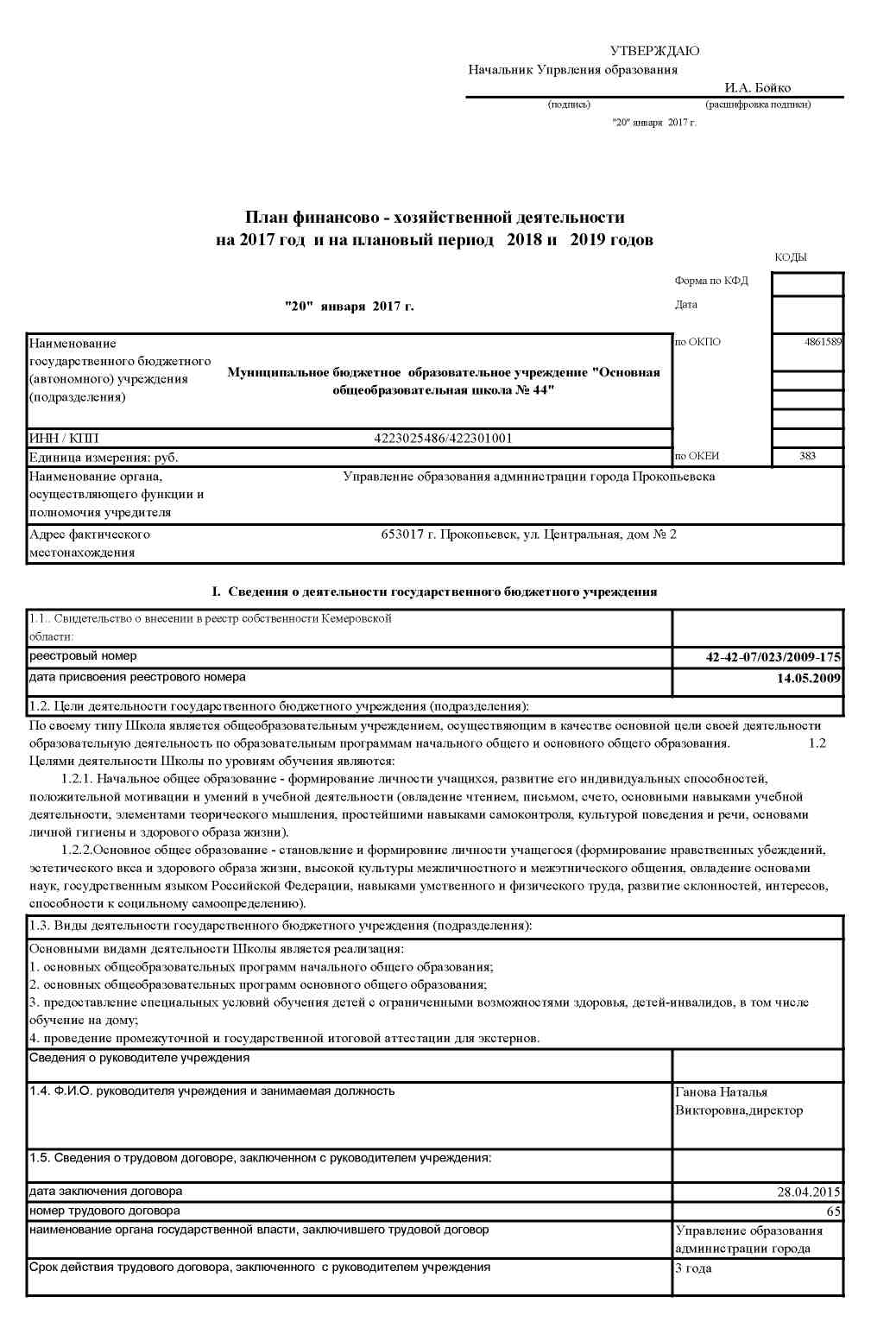 II. Показатели финансового состояния муниципального учрежденияII. Показатели финансового состояния муниципального учрежденияII. Показатели финансового состояния муниципального учрежденияНаименование показателяСумма, тыс.руб.12Нефинансовые активы, всего:6 955 148,89Недвижимое имущество, всего2 900 597,20Недвижимое имущество, остаточная стоимость123 863,58Движимое имущество, всего4 054 551,69Движимое имущество, остаточная стоимость1 526 613,41Финансовые активы, всего:2 454 393,59в том числе:денежные средства учреждения, размещенные на депозиты виные финансовые инструментыдебиторская задолженность по доходамдебиторская задолженность по расходамОбязательства, всегоиз них:долговые обязательствакредиторская задолженность:2 454 393,59в том числе:по оплате труда220 985,09по иным выплатам из ФОТпо начислениям на выплаты по оплате труда194 267,71по оплате коммунальных услуг6 7 204,41по оплате услуг связи3 524,58по оплате услуг по содержанию имущества1 838 977,44по оплате прочих услуг129 434,36по приобретению материальных запасовIII. Показатели по поступлениям и выплатам государственного учреждения на   2017 г.III. Показатели по поступлениям и выплатам государственного учреждения на   2017 г.III. Показатели по поступлениям и выплатам государственного учреждения на   2017 г.III. Показатели по поступлениям и выплатам государственного учреждения на   2017 г.III. Показатели по поступлениям и выплатам государственного учреждения на   2017 г.III. Показатели по поступлениям и выплатам государственного учреждения на   2017 г.III. Показатели по поступлениям и выплатам государственного учреждения на   2017 г.III. Показатели по поступлениям и выплатам государственного учреждения на   2017 г.III. Показатели по поступлениям и выплатам государственного учреждения на   2017 г.III. Показатели по поступлениям и выплатам государственного учреждения на   2017 г.III. Показатели по поступлениям и выплатам государственного учреждения на   2017 г.Наименование показателяКод строкиКод по бюдж етной класс ифик ации РФОбъем финансового обеспечения на очередной финансовый год , руб.(с точностью до двух знаков после запятой - 0,00)Объем финансового обеспечения на очередной финансовый год , руб.(с точностью до двух знаков после запятой - 0,00)Объем финансового обеспечения на очередной финансовый год , руб.(с точностью до двух знаков после запятой - 0,00)Объем финансового обеспечения на очередной финансовый год , руб.(с точностью до двух знаков после запятой - 0,00)Объем финансового обеспечения на очередной финансовый год , руб.(с точностью до двух знаков после запятой - 0,00)Объем финансового обеспечения на очередной финансовый год , руб.(с точностью до двух знаков после запятой - 0,00)Объем финансового обеспечения на очередной финансовый год , руб.(с точностью до двух знаков после запятой - 0,00)Всегов том числев том числесубсидии на финансовое обеспечение выполнения государственного заданиясубсидии,предосталяемые всоответствии сабзацем вторымпункта 1 статьи78.1 Бюджетногокодекса РФсубсидии наосуществлениекапитальныхвложенийсредстваобязательногомедицинскогострахованияпоступления от оказания услуг(выполнения работ) на   платнойоснове и от иной приносящей доходдеятельностипоступления от оказания услуг(выполнения работ) на   платнойоснове и от иной приносящей доходдеятельностивсегоиз них гранты1233а45678910Поступления от доходов, всего100х1 2 840 950,001 2 730 200,001 2 000,009 8 750,00в том числе:доходы от собственности110хххххдоходы от оказания услуг, работ1201 2 730 200,001 2 000,00ххдоходы от штрафов, пеней, иных сумм принудительного изъятия130хххххбезвозмездные поступления от национальныхорганизаций, правительств иностранных государств, международных финансовых организаций140хххххиные субсидии, предоставленные из бюджета1501 2 000,00х1 2 000,00хххпрочие доходы1609 8 750,00ххххдоходы от операций с активами180ххххххВыплаты по расходам, всего:20012 840 950,001 2 730 200,001 2 000,009 8 750,00в том числе на   выплаты   персоналу всего:2109 910 500,009 910 500,00заработная плата6112117 611 800,007 611 800,00прочие выплаты из ФОТ611212--Начисления на выплаты по оплате труда6112132 298 700,002 298 700,00расходы на закупку товаров, работ, услуг, всего2602 908 740,002 810 000,009 8 740,00из них:услуги связи6112219 000,009 000,00транспортные услуги611222-коммунальные услуги6112237 53 000,007 53 000,00работы, услуги по содержанию имущества6112255 53 960,005 52 000,001 960,00прочие работы, услуги6112261 206 900,001 205 900,001 000,00увеличение стоимости   основных средств6113101 64 280,006 8 500,009 5 780,00увеличение стоимости   материальных запасов6113402 21 600,002 21 600,00прочие расходы (кроме расходов на закупку товаров, работ, услуг)2906112902 1 710,009 700,001 2 000,001 0,00Поступление финансовых активов, всего:300х---из них:увеличение стоимости   основных средств611310увеличение стоимости   материальных запасов611320Выбытие финансовых активов, всего400из них:410прочие выбытия420Остаток средств на начало года500х29038,68Остаток средств на конец года600хНаименование показателяКод строкиКод по бюджетнойклассификацииРФОбъем финансового обеспечения на первый финансовый год планового периода , руб.(с точностью до двух знаковпосле запятой - 0,00)Объем финансового обеспечения на первый финансовый год планового периода , руб.(с точностью до двух знаковпосле запятой - 0,00)Объем финансового обеспечения на первый финансовый год планового периода , руб.(с точностью до двух знаковпосле запятой - 0,00)Объем финансового обеспечения на первый финансовый год планового периода , руб.(с точностью до двух знаковпосле запятой - 0,00)Объем финансового обеспечения на первый финансовый год планового периода , руб.(с точностью до двух знаковпосле запятой - 0,00)Объем финансового обеспечения на первый финансовый год планового периода , руб.(с точностью до двух знаковпосле запятой - 0,00)Объем финансового обеспечения на первый финансовый год планового периода , руб.(с точностью до двух знаковпосле запятой - 0,00)Наименование показателяКод строкиКод по бюджетнойклассификацииРФВсегов том числев том числеНаименование показателяКод строкиКод по бюджетнойклассификацииРФВсегосубсидии на финансовое обеспечение выполнения государственного заданиясубсидии,предосталяемые всоответствии сабзацем вторымпункта 1 статьи78.1 Бюджетногокодекса РФсубсидиина осуществление капитальныхвложенийсредства обязательного медицинскогострахованияпоступления от оказания услуг(выполнения работ) на   платнойоснове и от иной приносящейдоход деятельностипоступления от оказания услуг(выполнения работ) на   платнойоснове и от иной приносящейдоход деятельностиНаименование показателяКод строкиКод по бюджетнойклассификацииРФВсегосубсидии на финансовое обеспечение выполнения государственного заданиясубсидии,предосталяемые всоответствии сабзацем вторымпункта 1 статьи78.1 Бюджетногокодекса РФсубсидиина осуществление капитальныхвложенийсредства обязательного медицинскогострахованиявсегоиз них гранты1233а4567878910Поступления от доходов, всего100х1 2 855 950,001 2 757 200,00-98 750,00в том числе:доходы от собственности110хххххдоходы от оказания услуг, работ1201 2 757 200,00-ххдоходы от штрафов, пеней, иных сумм принудительного изъятия130хххххбезвозмездные поступления от национальныхорганизаций, правительств иностранных государств, международных финансовых организаций140хххххиные субсидии, предоставленные из бюджета150-х-хххпрочие доходы1609 8 750,00ххххдоходы от операций с активами180ххххххВыплаты по расходам, всего:20012 855 950,0012 757 200,00-9 8 750,00в том числе на   выплаты   персоналу всего:2109 910 500,009 910 500,00заработная плата6112117 611 800,007 611 800,00прочие выплаты из ФОТ611212--Начисления на выплаты по оплате труда6112132 298 700,002 298 700,00расходы на закупку товаров, работ, услуг, всего2602 935 740,002 837 000,009 8 740,00из них:услуги связи6112219 000,009 000,00транспортные услуги611222-коммунальные услуги6112237 53 000,007 53 000,00работы, услуги по содержанию имущества6112255 53 960,005 52 000,001 960,00прочие работы, услуги6112261 206 900,001 205 900,001 000,00увеличение стоимости   основных средств6113101 64 280,006 8 500,0095 780,00увеличение стоимости   материальных запасов6113202 48 600,00248 600,00прочие расходы (кроме расходов на закупку товаров, работ, услуг)2906112909 710,009 700,00-10,00Поступление финансовых активов, всего:300х---из них:увеличение стоимости   основных средств611310увеличение стоимости   материальных запасов611320Выбытие финансовых активов, всего400из них:410прочие выбытия420Остаток средств на начало года500хОстаток средств на конец года600хНаименование показателяКод строкиКодпо бюд жетнойклассификацииРФОбъем финансового обеспечения на второй финансовый год планового периода , руб.(с точностью до двух знаковпосле запятой - 0,00)Объем финансового обеспечения на второй финансовый год планового периода , руб.(с точностью до двух знаковпосле запятой - 0,00)Объем финансового обеспечения на второй финансовый год планового периода , руб.(с точностью до двух знаковпосле запятой - 0,00)Объем финансового обеспечения на второй финансовый год планового периода , руб.(с точностью до двух знаковпосле запятой - 0,00)Объем финансового обеспечения на второй финансовый год планового периода , руб.(с точностью до двух знаковпосле запятой - 0,00)Объем финансового обеспечения на второй финансовый год планового периода , руб.(с точностью до двух знаковпосле запятой - 0,00)Объем финансового обеспечения на второй финансовый год планового периода , руб.(с точностью до двух знаковпосле запятой - 0,00)Наименование показателяКод строкиКодпо бюд жетнойклассификацииРФВсегов том числев том числеНаименование показателяКод строкиКодпо бюд жетнойклассификацииРФВсегосубсидии на финансовое обеспечение выполнения государственного заданиясубсидии,предосталяемые всоответствии сабзацем вторымпункта 1 статьи78.1 Бюджетногокодекса РФсубсидиина осуществление капитальныхвложенийсредства обязательного медицинскогострахованияпоступления от оказания услуг(выполнения работ) на   платнойоснове и от иной приносящейдоход деятельностипоступления от оказания услуг(выполнения работ) на   платнойоснове и от иной приносящейдоход деятельностиНаименование показателяКод строкиКодпо бюд жетнойклассификацииРФВсегосубсидии на финансовое обеспечение выполнения государственного заданиясубсидии,предосталяемые всоответствии сабзацем вторымпункта 1 статьи78.1 Бюджетногокодекса РФсубсидиина осуществление капитальныхвложенийсредства обязательного медицинскогострахованиявсегоиз них гранты1233а45678910Поступления от доходов, всего100х1 2 855 950,001 2 757 200,00-9 8 750,00в том числе:доходы от собственности110хххххдоходы от оказания услуг, работ1201 2 757 200,00-ххдоходы от штрафов, пеней, иных сумм принудительного изъятия130хххххбезвозмездные поступления от национальныхорганизаций, правительств иностранных государств, международных финансовых организаций140хххххиные субсидии, предоставленные из бюджета150-х-хххпрочие доходы1609 8 750,00ххххдоходы от операций с активами180ххххххВыплаты по расходам, всего:20012 855 950,0012 757 200,00-9 8 750,00в том числе на   выплаты   персоналу всего:2109 910 500,009 910 500,00заработная плата6112117 611 800,007 611 800,00прочие выплаты из ФОТ611212--Начисления на выплаты по оплате труда6112132 298 700,002 298 700,00расходы на закупку товаров, работ, услуг, всего2602 935 740,002 837 000,009 8 740,00из них:услуги связи6112219 000,009 000,00транспортные услуги611222-коммунальные услуги6112237 53 000,007 53 000,00работы, услуги по содержанию имущества6112255 53 960,005 52 000,001 960,00прочие работы, услуги6112261 206 900,001 205 900,001 000,00увеличение стоимости   основных средств6113101 64 280,006 8 500,009 5 780,00увеличение стоимости   материальных запасов6113402 48 600,00248 600,00прочие расходы (кроме расходов на закупку товаров, работ, услуг)2906112909 710,009 700,00-1 0,00Поступление финансовых активов, всего:300х---из них:увеличение стоимости   основных средств611310увеличение стоимости   материальных запасов611320Выбытие финансовых активов, всего400из них:410прочие выбытия420Остаток средств на начало года500хОстаток средств на конец года600хIII. Показатели по поступлениям и выплатам государственного учрежденияна   2017 г.III. Показатели по поступлениям и выплатам государственного учрежденияна   2017 г.III. Показатели по поступлениям и выплатам государственного учрежденияна   2017 г.III. Показатели по поступлениям и выплатам государственного учрежденияна   2017 г.III. Показатели по поступлениям и выплатам государственного учрежденияна   2017 г.III. Показатели по поступлениям и выплатам государственного учрежденияна   2017 г.III. Показатели по поступлениям и выплатам государственного учрежденияна   2017 г.Наименование показателяКод строкиКод по бюдж етной класс ифик ации РФОбъем финансового обеспечения на очередной финансовый год , руб.(с точностью до двух знаков после запятой - 0,00)Объем финансового обеспечения на очередной финансовый год , руб.(с точностью до двух знаков после запятой - 0,00)Объем финансового обеспечения на очередной финансовый год , руб.(с точностью до двух знаков после запятой - 0,00)Объем финансового обеспечения на очередной финансовый год , руб.(с точностью до двух знаков после запятой - 0,00)Объем финансового обеспечения на очередной финансовый год , руб.(с точностью до двух знаков после запятой - 0,00)Объем финансового обеспечения на очередной финансовый год , руб.(с точностью до двух знаков после запятой - 0,00)Объем финансового обеспечения на очередной финансовый год , руб.(с точностью до двух знаков после запятой - 0,00)Наименование показателяКод строкиКод по бюдж етной класс ифик ации РФВсегов том числев том числеНаименование показателяКод строкиКод по бюдж етной класс ифик ации РФВсегосубсидии на финансовое обеспечение выполнения государственного заданиясубсидии,предосталяемые всоответствии сабзацем вторымпункта 1 статьи78.1 Бюджетногокодекса РФсубсидии наосуществлениекапитальныхвложенийсредстваобязательногомедицинскогострахованияпоступления от оказания услуг(выполнения работ) на   платнойоснове и от иной приносящей доходдеятельностипоступления от оказания услуг(выполнения работ) на   платнойоснове и от иной приносящей доходдеятельностиНаименование показателяКод строкиКод по бюдж етной класс ифик ации РФВсегосубсидии на финансовое обеспечение выполнения государственного заданиясубсидии,предосталяемые всоответствии сабзацем вторымпункта 1 статьи78.1 Бюджетногокодекса РФсубсидии наосуществлениекапитальныхвложенийсредстваобязательногомедицинскогострахованиявсегоиз них гранты1233а45678910Поступления от доходов, всего100х1 2 840 950,001 2 730 200,001 2 000,009 8 750,00в том числе:доходы от собственности110хххххдоходы от оказания услуг, работ1201 2 730 200,001 2 000,00ххдоходы от штрафов, пеней, иных сумм принудительного изъятия130хххххбезвозмездные поступления от национальныхорганизаций, правительств иностранных государств, международных финансовых организаций140хххххиные субсидии, предоставленные из бюджета1501 2 000,00х1 2 000,00хххпрочие доходы1609 8 750,00ххххдоходы от операций с активами180ххххххВыплаты по расходам, всего:20012 840 950,001 2 730 200,001 2 000,009 8 750,00в том числе на   выплаты   персоналу всего:2109 910 500,009 910 500,00заработная плата6112117 611 800,007 611 800,00прочие выплаты из ФОТ611212--Начисления на выплаты по оплате труда6112132 298 700,002 298 700,00расходы на закупку товаров, работ, услуг, всего2602 908 740,002 810 000,009 8 740,00из них:услуги связи6112219 000,009 000,00транспортные услуги611222-коммунальные услуги6112237 53 000,007 53 000,00работы, услуги по содержанию имущества6112255 53 960,005 52 000,001 960,00прочие работы, услуги6112261 206 900,001 205 900,001 000,00увеличение стоимости   основных средств6113101 64 280,006 8 500,009 5 780,00увеличение стоимости   материальных запасов6113402 21 600,002 21 600,00прочие расходы (кроме расходов на закупку товаров, работ, услуг)2906112902 1 710,009 700,001 2 000,001 0,00Поступление финансовых активов, всего:300х---из них:увеличение стоимости   основных средств611310увеличение стоимости   материальных запасов611320Выбытие финансовых активов, всего400из них:410прочие выбытия420Остаток средств на начало года500х29038,68Остаток средств на конец года600хНаименование показателяКод строкиКод по бюджетнойклассификацииРФОбъем финансового обеспечения на первый финансовый год планового периода , руб.(с точностью до двух знаковпосле запятой - 0,00)Объем финансового обеспечения на первый финансовый год планового периода , руб.(с точностью до двух знаковпосле запятой - 0,00)Объем финансового обеспечения на первый финансовый год планового периода , руб.(с точностью до двух знаковпосле запятой - 0,00)Объем финансового обеспечения на первый финансовый год планового периода , руб.(с точностью до двух знаковпосле запятой - 0,00)Объем финансового обеспечения на первый финансовый год планового периода , руб.(с точностью до двух знаковпосле запятой - 0,00)Объем финансового обеспечения на первый финансовый год планового периода , руб.(с точностью до двух знаковпосле запятой - 0,00)Объем финансового обеспечения на первый финансовый год планового периода , руб.(с точностью до двух знаковпосле запятой - 0,00)Наименование показателяКод строкиКод по бюджетнойклассификацииРФВсегов том числев том числеНаименование показателяКод строкиКод по бюджетнойклассификацииРФВсегосубсидии на финансовое обеспечение выполнения государственного заданиясубсидии,предосталяемые всоответствии сабзацем вторымпункта 1 статьи78.1 Бюджетногокодекса РФсубсидиина осуществление капитальныхвложенийсредства обязательного медицинскогострахованияпоступления от оказания услуг(выполнения работ) на   платнойоснове и от иной приносящейдоход деятельностипоступления от оказания услуг(выполнения работ) на   платнойоснове и от иной приносящейдоход деятельностиНаименование показателяКод строкиКод по бюджетнойклассификацииРФВсегосубсидии на финансовое обеспечение выполнения государственного заданиясубсидии,предосталяемые всоответствии сабзацем вторымпункта 1 статьи78.1 Бюджетногокодекса РФсубсидиина осуществление капитальныхвложенийсредства обязательного медицинскогострахованиявсегоиз них гранты1233а4567878910Поступления от доходов, всего100х1 2 855 950,001 2 757 200,00-98 750,00в том числе:доходы от собственности110хххххдоходы от оказания услуг, работ1201 2 757 200,00-ххдоходы от штрафов, пеней, иных сумм принудительного изъятия130хххххбезвозмездные поступления от национальныхорганизаций, правительств иностранных государств, международных финансовых организаций140хххххиные субсидии, предоставленные из бюджета150-х-хххпрочие доходы1609 8 750,00ххххдоходы от операций с активами180ххххххВыплаты по расходам, всего:20012 855 950,0012 757 200,00-9 8 750,00в том числе на   выплаты   персоналу всего:2109 910 500,009 910 500,00заработная плата6112117 611 800,007 611 800,00прочие выплаты из ФОТ611212--Начисления на выплаты по оплате труда6112132 298 700,002 298 700,00расходы на закупку товаров, работ, услуг, всего2602 935 740,002 837 000,009 8 740,00из них:услуги связи6112219 000,009 000,00транспортные услуги611222-коммунальные услуги6112237 53 000,007 53 000,00работы, услуги по содержанию имущества6112255 53 960,005 52 000,001 960,00прочие работы, услуги6112261 206 900,001 205 900,001 000,00увеличение стоимости   основных средств6113101 64 280,006 8 500,0095 780,00увеличение стоимости   материальных запасов6113202 48 600,00248 600,00прочие расходы (кроме расходов на закупку товаров, работ, услуг)2906112909 710,009 700,00-10,00Поступление финансовых активов, всего:300х---из них:увеличение стоимости   основных средств611310увеличение стоимости   материальных запасов611320Выбытие финансовых активов, всего400из них:410прочие выбытия420Остаток средств на начало года500хОстаток средств на конец года600хНаименование показателяКод строкиКодпо бюд жетнойклассификацииРФОбъем финансового обеспечения на второй финансовый год планового периода , руб.(с точностью до двух знаковпосле запятой - 0,00)Объем финансового обеспечения на второй финансовый год планового периода , руб.(с точностью до двух знаковпосле запятой - 0,00)Объем финансового обеспечения на второй финансовый год планового периода , руб.(с точностью до двух знаковпосле запятой - 0,00)Объем финансового обеспечения на второй финансовый год планового периода , руб.(с точностью до двух знаковпосле запятой - 0,00)Объем финансового обеспечения на второй финансовый год планового периода , руб.(с точностью до двух знаковпосле запятой - 0,00)Объем финансового обеспечения на второй финансовый год планового периода , руб.(с точностью до двух знаковпосле запятой - 0,00)Объем финансового обеспечения на второй финансовый год планового периода , руб.(с точностью до двух знаковпосле запятой - 0,00)Наименование показателяКод строкиКодпо бюд жетнойклассификацииРФВсегов том числев том числеНаименование показателяКод строкиКодпо бюд жетнойклассификацииРФВсегосубсидии на финансовое обеспечение выполнения государственного заданиясубсидии,предосталяемые всоответствии сабзацем вторымпункта 1 статьи78.1 Бюджетногокодекса РФсубсидиина осуществление капитальныхвложенийсредства обязательного медицинскогострахованияпоступления от оказания услуг(выполнения работ) на   платнойоснове и от иной приносящейдоход деятельностипоступления от оказания услуг(выполнения работ) на   платнойоснове и от иной приносящейдоход деятельностиНаименование показателяКод строкиКодпо бюд жетнойклассификацииРФВсегосубсидии на финансовое обеспечение выполнения государственного заданиясубсидии,предосталяемые всоответствии сабзацем вторымпункта 1 статьи78.1 Бюджетногокодекса РФсубсидиина осуществление капитальныхвложенийсредства обязательного медицинскогострахованиявсегоиз них гранты1233а45678910Поступления от доходов, всего100х1 2 855 950,001 2 757 200,00-9 8 750,00в том числе:доходы от собственности110хххххдоходы от оказания услуг, работ1201 2 757 200,00-ххдоходы от штрафов, пеней, иных сумм принудительного изъятия130хххххбезвозмездные поступления отнациональныхорганизаций, правительствиностранныхгосударств, международных140хххххфинансовых организацийиные субсидии, предоставленные избюджета150-х-хххпрочие доходы1609 8 750,00ххххдоходы от операций с активами180ххххххВыплаты по расходам, всего:20012 855 950,0012 757 200,00-9 8 750,00в том числе на   выплаты   персоналу всего:2109 910 500,009 910 500,00заработная плата6112117 611 800,007 611 800,00прочие выплаты из ФОТ611212--Начисления на выплаты по оплате труда6112132 298 700,002 298 700,00расходы на закупку товаров, работ, услуг, всего2602 935 740,002 837 000,009 8 740,00из них:услуги связи6112219 000,009 000,00транспортные услуги611222-коммунальные услуги6112237 53 000,007 53 000,00работы, услуги по содержанию имущества6112255 53 960,005 52 000,001 960,00прочие работы, услуги6112261 206 900,001 205 900,001 000,00увеличение стоимости   основных средств6113101 64 280,006 8 500,009 5 780,00увеличение стоимости   материальных запасов6113402 48 600,00248 600,00прочие расходы (кроме расходов на закупку товаров, работ, услуг)2906112909 710,009 700,00-1 0,00Поступление финансовых активов, всего:300х---из них:увеличение стоимости   основных средств611310увеличение стоимости   материальных запасов611320Выбытие финансовых активов, всего400из них:410прочие выбытия420Остаток средств на начало года500хОстаток средств на конец года600хIII. Показатели по поступлениям и выплатам государственного учрежденияна   2017 г.III. Показатели по поступлениям и выплатам государственного учрежденияна   2017 г.III. Показатели по поступлениям и выплатам государственного учрежденияна   2017 г.III. Показатели по поступлениям и выплатам государственного учрежденияна   2017 г.III. Показатели по поступлениям и выплатам государственного учрежденияна   2017 г.III. Показатели по поступлениям и выплатам государственного учрежденияна   2017 г.III. Показатели по поступлениям и выплатам государственного учрежденияна   2017 г.Наименование показателяКод строкиКод по бюдж етной класс ифик ации РФОбъем финансового обеспечения на очередной финансовый год , руб.(с точностью до двух знаков после запятой - 0,00)Объем финансового обеспечения на очередной финансовый год , руб.(с точностью до двух знаков после запятой - 0,00)Объем финансового обеспечения на очередной финансовый год , руб.(с точностью до двух знаков после запятой - 0,00)Объем финансового обеспечения на очередной финансовый год , руб.(с точностью до двух знаков после запятой - 0,00)Объем финансового обеспечения на очередной финансовый год , руб.(с точностью до двух знаков после запятой - 0,00)Объем финансового обеспечения на очередной финансовый год , руб.(с точностью до двух знаков после запятой - 0,00)Объем финансового обеспечения на очередной финансовый год , руб.(с точностью до двух знаков после запятой - 0,00)Наименование показателяКод строкиКод по бюдж етной класс ифик ации РФВсегов том числев том числеНаименование показателяКод строкиКод по бюдж етной класс ифик ации РФВсегосубсидии на финансовое обеспечение выполнения государственного заданиясубсидии,предосталяемые всоответствии сабзацем вторымпункта 1 статьи78.1 Бюджетногокодекса РФсубсидии наосуществлениекапитальныхвложенийсредстваобязательногомедицинскогострахованияпоступления от оказания услуг(выполнения работ) на   платнойоснове и от иной приносящей доходдеятельностипоступления от оказания услуг(выполнения работ) на   платнойоснове и от иной приносящей доходдеятельностиНаименование показателяКод строкиКод по бюдж етной класс ифик ации РФВсегосубсидии на финансовое обеспечение выполнения государственного заданиясубсидии,предосталяемые всоответствии сабзацем вторымпункта 1 статьи78.1 Бюджетногокодекса РФсубсидии наосуществлениекапитальныхвложенийсредстваобязательногомедицинскогострахованиявсегоиз них гранты1233а45678910Поступления от доходов, всего100х1 2 840 950,001 2 730 200,001 2 000,009 8 750,00в том числе:доходы от собственности110хххххдоходы от оказания услуг, работ1201 2 730 200,001 2 000,00ххдоходы от штрафов, пеней, иных сумм принудительного изъятия130хххххбезвозмездные поступления от национальных организаций, правительств иностранных государств, международных финансовых организаций140хххххиные субсидии, предоставленные из бюджета1501 2 000,00х1 2 000,00хххпрочие доходы1609 8 750,00ххххдоходы от операций с активами180ххххххВыплаты по расходам, всего:20012 840 950,001 2 730 200,001 2 000,009 8 750,00в том числе на   выплаты   персоналу всего:2109 910 500,009 910 500,00заработная плата6112117 611 800,007 611 800,00прочие выплаты из ФОТ611212--Начисления на выплаты по оплате труда6112132 298 700,002 298 700,00расходы на закупку товаров, работ, услуг, всего2602 908 740,002 810 000,009 8 740,00из них:услуги связи6112219 000,009 000,00транспортные услуги611222-коммунальные услуги6112237 53 000,007 53 000,00работы, услуги по содержанию имущества6112255 53 960,005 52 000,001 960,00прочие работы, услуги6112261 206 900,001 205 900,001 000,00увеличение стоимости   основных средств6113101 64 280,006 8 500,009 5 780,00увеличение стоимости   материальных запасов6113402 21 600,002 21 600,00прочие расходы (кроме расходов на закупку товаров, работ, услуг)2906112902 1 710,009 700,001 2 000,001 0,00Поступление финансовых активов, всего:300х---из них:увеличение стоимости   основных средств611310увеличение стоимости   материальных запасов611320Выбытие финансовых активов, всего400из них:410прочие выбытия420Остаток средств на начало года500х29038,68Остаток средств на конец года600хНаименование показателяКод строкиКод по бюджетнойклассификацииРФОбъем финансового обеспечения на первый финансовый год планового периода , руб.(с точностью до двух знаковпосле запятой - 0,00)Объем финансового обеспечения на первый финансовый год планового периода , руб.(с точностью до двух знаковпосле запятой - 0,00)Объем финансового обеспечения на первый финансовый год планового периода , руб.(с точностью до двух знаковпосле запятой - 0,00)Объем финансового обеспечения на первый финансовый год планового периода , руб.(с точностью до двух знаковпосле запятой - 0,00)Объем финансового обеспечения на первый финансовый год планового периода , руб.(с точностью до двух знаковпосле запятой - 0,00)Объем финансового обеспечения на первый финансовый год планового периода , руб.(с точностью до двух знаковпосле запятой - 0,00)Объем финансового обеспечения на первый финансовый год планового периода , руб.(с точностью до двух знаковпосле запятой - 0,00)Наименование показателяКод строкиКод по бюджетнойклассификацииРФВсегов том числев том числеНаименование показателяКод строкиКод по бюджетнойклассификацииРФВсегосубсидии на финансовое обеспечение выполнения государственного заданиясубсидии,предосталяемые всоответствии сабзацем вторымпункта 1 статьи78.1 Бюджетногокодекса РФсубсидиина осуществление капитальныхвложенийсредства обязательного медицинскогострахованияпоступления от оказания услуг(выполнения работ) на   платнойоснове и от иной приносящейдоход деятельностипоступления от оказания услуг(выполнения работ) на   платнойоснове и от иной приносящейдоход деятельностиНаименование показателяКод строкиКод по бюджетнойклассификацииРФВсегосубсидии на финансовое обеспечение выполнения государственного заданиясубсидии,предосталяемые всоответствии сабзацем вторымпункта 1 статьи78.1 Бюджетногокодекса РФсубсидиина осуществление капитальныхвложенийсредства обязательного медицинскогострахованиявсегоиз них гранты1233а4567878910Поступления от доходов, всего100х1 2 855 950,001 2 757 200,00-98 750,00в том числе:доходы от собственности110хххххдоходы от оказания услуг, работ1201 2 757 200,00-ххдоходы от штрафов, пеней, иных сумм принудительного изъятия130хххххбезвозмездные поступления от национальныхорганизаций, правительств иностранных государств, международных финансовых организаций140хххххиные субсидии, предоставленные из бюджета150-х-хххпрочие доходы1609 8 750,00ххххдоходы от операций с активами180ххххххВыплаты по расходам, всего:20012 855 950,0012 757 200,00-9 8 750,00в том числе на   выплаты   персоналу всего:2109 910 500,009 910 500,00заработная плата6112117 611 800,007 611 800,00прочие выплаты из ФОТ611212--Начисления на выплаты по оплате труда6112132 298 700,002 298 700,00расходы на закупку товаров, работ, услуг, всего2602 935 740,002 837 000,009 8 740,00из них:услуги связи6112219 000,009 000,00транспортные услуги611222-коммунальные услуги6112237 53 000,007 53 000,00работы, услуги по содержанию имущества6112255 53 960,005 52 000,001 960,00прочие работы, услуги6112261 206 900,001 205 900,001 000,00увеличение стоимости   основных средств6113101 64 280,006 8 500,0095 780,00увеличение стоимости   материальных запасов6113202 48 600,00248 600,00прочие расходы (кроме расходов на закупку товаров, работ, услуг)2906112909 710,009 700,00-10,00Поступление финансовых активов, всего:300х---из них:увеличение стоимости   основных средств611310увеличение стоимости   материальных запасов611320Выбытие финансовых активов, всего400из них:410прочие выбытия420Остаток средств на начало года500хОстаток средств на конец года600хНаименование показателяКод строкиКодпо бюд жетнойклассификацииРФОбъем финансового обеспечения на второй финансовый год планового периода , руб.(с точностью до двух знаковпосле запятой - 0,00)Объем финансового обеспечения на второй финансовый год планового периода , руб.(с точностью до двух знаковпосле запятой - 0,00)Объем финансового обеспечения на второй финансовый год планового периода , руб.(с точностью до двух знаковпосле запятой - 0,00)Объем финансового обеспечения на второй финансовый год планового периода , руб.(с точностью до двух знаковпосле запятой - 0,00)Объем финансового обеспечения на второй финансовый год планового периода , руб.(с точностью до двух знаковпосле запятой - 0,00)Объем финансового обеспечения на второй финансовый год планового периода , руб.(с точностью до двух знаковпосле запятой - 0,00)Объем финансового обеспечения на второй финансовый год планового периода , руб.(с точностью до двух знаковпосле запятой - 0,00)Наименование показателяКод строкиКодпо бюд жетнойклассификацииРФВсегов том числев том числеНаименование показателяКод строкиКодпо бюд жетнойклассификацииРФВсегосубсидии на финансовое обеспечение выполнения государственного заданиясубсидии,предосталяемые всоответствии сабзацем вторымпункта 1 статьи78.1 Бюджетногокодекса РФсубсидиина осуществление капитальныхвложенийсредства обязательного медицинскогострахованияпоступления от оказания услуг(выполнения работ) на   платнойоснове и от иной приносящейдоход деятельностипоступления от оказания услуг(выполнения работ) на   платнойоснове и от иной приносящейдоход деятельностиНаименование показателяКод строкиКодпо бюд жетнойклассификацииРФВсегосубсидии на финансовое обеспечение выполнения государственного заданиясубсидии,предосталяемые всоответствии сабзацем вторымпункта 1 статьи78.1 Бюджетногокодекса РФсубсидиина осуществление капитальныхвложенийсредства обязательного медицинскогострахованиявсегоиз них гранты1233а45678910Поступления от доходов, всего100х1 2 855 950,001 2 757 200,00-9 8 750,00в том числе:доходы от собственности110хххххдоходы от оказания услуг, работ1201 2 757 200,00-ххдоходы от штрафов, пеней, иных сумм принудительного изъятия130хххххбезвозмездные поступления отнациональныхорганизаций, правительствиностранныхгосударств, международных140хххххфинансовых организацийиные субсидии, предоставленные избюджета150-х-хххпрочие доходы1609 8 750,00ххххдоходы от операций с активами180ххххххВыплаты по расходам, всего:20012 855 950,0012 757 200,00-9 8 750,00в том числе на   выплаты   персоналу всего:2109 910 500,009 910 500,00заработная плата6112117 611 800,007 611 800,00прочие выплаты из ФОТ611212--Начисления на выплаты по оплате труда6112132 298 700,002 298 700,00расходы на закупку товаров, работ, услуг, всего2602 935 740,002 837 000,009 8 740,00из них:услуги связи6112219 000,009 000,00транспортные услуги611222-коммунальные услуги6112237 53 000,007 53 000,00работы, услуги по содержанию имущества6112255 53 960,005 52 000,001 960,00прочие работы, услуги6112261 206 900,001 205 900,001 000,00увеличение стоимости   основных средств6113101 64 280,006 8 500,009 5 780,00увеличение стоимости   материальных запасов6113402 48 600,00248 600,00прочие расходы (кроме расходов на закупку товаров, работ, услуг)2906112909 710,009 700,00-1 0,00Поступление финансовых активов, всего:300х---из них:увеличение стоимости   основных средств611310увеличение стоимости   материальных запасов611320Выбытие финансовых активов, всего400из них:410прочие выбытия420Остаток средств на начало года500хОстаток средств на конец года600хПоказатели выплат по расходам на закупку товаров, работ, услуг учрежденияПоказатели выплат по расходам на закупку товаров, работ, услуг учрежденияПоказатели выплат по расходам на закупку товаров, работ, услуг учрежденияПоказатели выплат по расходам на закупку товаров, работ, услуг учрежденияПоказатели выплат по расходам на закупку товаров, работ, услуг учрежденияПоказатели выплат по расходам на закупку товаров, работ, услуг учрежденияПоказатели выплат по расходам на закупку товаров, работ, услуг учрежденияНаименование показателяКод строкиГод начала закупкиСумма выплат по расходам на закупку товаров, работ и услуг, руб. ( с точностью до двух знаков после запятой -   0,00)Сумма выплат по расходам на закупку товаров, работ и услуг, руб. ( с точностью до двух знаков после запятой -   0,00)Сумма выплат по расходам на закупку товаров, работ и услуг, руб. ( с точностью до двух знаков после запятой -   0,00)Сумма выплат по расходам на закупку товаров, работ и услуг, руб. ( с точностью до двух знаков после запятой -   0,00)Сумма выплат по расходам на закупку товаров, работ и услуг, руб. ( с точностью до двух знаков после запятой -   0,00)Сумма выплат по расходам на закупку товаров, работ и услуг, руб. ( с точностью до двух знаков после запятой -   0,00)Сумма выплат по расходам на закупку товаров, работ и услуг, руб. ( с точностью до двух знаков после запятой -   0,00)Сумма выплат по расходам на закупку товаров, работ и услуг, руб. ( с точностью до двух знаков после запятой -   0,00)Сумма выплат по расходам на закупку товаров, работ и услуг, руб. ( с точностью до двух знаков после запятой -   0,00)Сумма выплат по расходам на закупку товаров, работ и услуг, руб. ( с точностью до двух знаков после запятой -   0,00)всего на закупкивсего на закупкив том числев том числев том числев том числев том числев том числев том числев соответствии с Федеральным законом от 5 апреля 2013г.№44-ФЗ "О контрактной системе в сфере закупоктоваров, работ, услуг для обеспечения государственных нужд"в соответствии с Федеральным законом от 5 апреля 2013г.№44-ФЗ "О контрактной системе в сфере закупоктоваров, работ, услуг для обеспечения государственных нужд"в соответствии с Федеральным законом от 5 апреля 2013г.№44-ФЗ "О контрактной системе в сфере закупоктоваров, работ, услуг для обеспечения государственных нужд"в соответствии с Федеральнымзаконом от 18 июля 2011 г.№223-ФЗ "О закупкахтоваров, работ, услуготдельными видамиюридических лиц"в соответствии с Федеральнымзаконом от 18 июля 2011 г.№223-ФЗ "О закупкахтоваров, работ, услуготдельными видамиюридических лиц"в соответствии с Федеральнымзаконом от 18 июля 2011 г.№223-ФЗ "О закупкахтоваров, работ, услуготдельными видамиюридических лиц"в соответствии с Федеральнымзаконом от 18 июля 2011 г.№223-ФЗ "О закупкахтоваров, работ, услуготдельными видамиюридических лиц"на 2017 г.очереднойфинансовый годна 2018 г.                 1-ыйгод плановогопериодана 2019 г.                 2-ойгод плановогопериодана 2017 г. очередной финансовый годна 2018 г.                 1-ыйгод плановогопериодана 2019 г.                 2-ойгод плановогопериодана 2017 г. очередной финансовы й годна 2017 г. очередной финансовы й годна 2018 г.1-ый год плановогопериодан а 2 019 г.2-ой год плановогопериода12345678910101112Выплаты по расходам на закупку товаров, работ, услуг всего:0001х2 908 740,002 935 740,002 935 740,002 908 740,002 935 740,002 935 740,00в том числе:                                                                           наоплату контрактов заключенных до начала очередного финансового года :1001х753 000,007 53 000,007 53 000,00753 000,007 53 000,00753 000,00на закупку товаров работ, услуг по году начала закупки20012 155 740,002 182 740,002 182 740,002 155 740,002 182 740,002 182 740,00